La cumbia del mole Before you listen: ¿Tenemos canciones que celebran y/o honran una comida de nuestra cultura? Si sí, ¿cuáles?Haz una búsqueda en Google-Search on Google- imágenes de “mole mexicano” y escribe una descripción de lo que ves en inglés. Haz una búsqueda en Google imágenes de “mezcal” y escribe una descripción de lo que ves en inglés.Haz una búsqueda en Google imágenes de “Oaxaca” y escribe una descripción de lo que ves en inglés.Haz una búsqueda en Google mapas de Oaxaca y describe dónde está en inglés.Haz una búsqueda en Google imágenes de “Monte Albán” y escribe una descripción de lo que ves en inglés.¿Qué es la “cumbia”? Haz una búsqueda en Google si no sabes.While you listen: http://tinyurl.com/cumbiamoleThese are the lyrics to the song. Fill in the blanks to the chorus. Cuentan que en Oaxaca se toma el mezcal con café.Dicen que la hierba le cura la mala fé.Dicen que la hierba le cura la mala fé.A mi me gusta el mole que Soledad (solidarity, loneliness) me va a moler.A mi me gusta el mole que Soledad me va a moler.Mi querida Soledad,Me va a guisar (cocinar) un molito.Por el cielo de Montealban,De noche sueño contigo.Mi querida Soledad,Me va a guisar un molito.Por el cielo de Montealban,De noche sueño contigo.Se muele con ______________Se muele también __ _______Se muele la ___________ secaSe muele el chile yTambién la salSe muele ese ______________Se muele la ___________Se muele pimienta y clavoSe muele la molenderaCuentan que en Oaxaca con agua es el chocolateCuentan que en Oaxaca con agua es el chocolateDicen que en la fiesta toritos de ha de quemarDicen que en la fiesta toritos de ha de quemarPara el que haga su manda por la pasión de SoledadPara el que haga su manda por la pasión de Soledad.Mi querida Soledad,Me va a guisar un molito.Por el cielo de Montealban,De noche sueño contigo.Mi querida Soledad,Me va a guisar un molito.Por el cielo de Montealban,De noche sueño contigo.After you listen: What is the main idea of this song? What is the message? Is it really only about food? 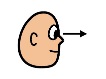 ¿Qué ves            en el video?¿En qué estado de México están las personas en el video? ¿Cómo es?¿Cuáles son los ingredientes mencionados del mole?¿Qué se hace a esos diez ingredientes? ¿En inglés, qué palabra se usaría para decir esa palabra?¿Cuáles son las otras bebidas y/o comidas que se mencionan en la canción?¿Te gusta el video? ¿Te gusta la canción? ¿Por qué sí o no?Draw a picture in the space below that represents what the main idea and message of this song. Use color! 